Crash Course #19: Venice and the Ottoman Empire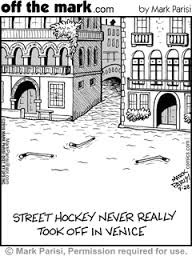 Watch this video:https://www.youtube.com/watch?v=UN-II_jBzzo&index=19&list=PLBDA2E52FB1EF80C9Answer these questions completely and in detail:Why did Venice rely on trade? How were they well suited to it?Why was the spice trade (pepper) so important for Europe?Where did most spices come from?  What role did the Muslims play in the spice trade?How was Venice’s government different from many other parts of Europe?  How did this benefit trade?Describe the Ottoman Empire.  Include its foundation, important rulers, major accomplishments, and government.How did the Ottomans address the problem of a hereditary aristocracy?  What do you think of their solution?  Be sure to include the devshirme and janissaries.How did both Venice and the Ottoman Empire benefit from their relationship?How did other European powers react to Venice’s control of trade?